AGENDAIssued on 15.3.2023, by:Liz Kelso, Town Clerk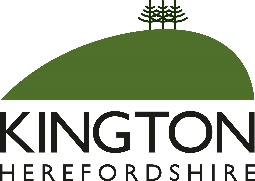 Kington Town CouncilEmail:  clerk@kingtontowncouncil.gov.uk Web site: www.kingtontowncouncil.gov.ukMembers of the Finance & General Purposes Committee you are hereby summoned to attend a meeting of theFinance and General Purposes CommitteeOn Monday 20TH March 2023 at 5.30pmAtThe Old Police Station, Market Hall Street, Kington   Committee Members:Mayor Cllr. D. Redmayne, Deputy Mayor Cllr. Mrs. E. Banks, Deputy Mayor Cllr. R. Widdowson, Cllrs R. Banks, T. Bounds, M. Fitton, F. Hawkins, E. Rolls, & I. Spencerfor the purpose of transacting the following businessFinance and General Purposes CommitteeOn Monday 20TH March 2023 at 5.30pmAtThe Old Police Station, Market Hall Street, Kington   Committee Members:Mayor Cllr. D. Redmayne, Deputy Mayor Cllr. Mrs. E. Banks, Deputy Mayor Cllr. R. Widdowson, Cllrs R. Banks, T. Bounds, M. Fitton, F. Hawkins, E. Rolls, & I. Spencerfor the purpose of transacting the following businessFinance and General Purposes CommitteeOn Monday 20TH March 2023 at 5.30pmAtThe Old Police Station, Market Hall Street, Kington   Committee Members:Mayor Cllr. D. Redmayne, Deputy Mayor Cllr. Mrs. E. Banks, Deputy Mayor Cllr. R. Widdowson, Cllrs R. Banks, T. Bounds, M. Fitton, F. Hawkins, E. Rolls, & I. Spencerfor the purpose of transacting the following businessTo note apologies, declarations of interest and requests for dispensationTo agree Minutes of the meeting held on 9th January 2023Update on Community Grants for financial year 2022-2023 and to review remaining applicationsTo consider financial report for period 1.4.2022 – 28.2.2023To confirm engagement letter for new Internal AuditorsItems for the next agendaDate of next meeting